Your recent request for information is replicated below, together with our response.How many hate crime complaints were lodged within the first full week of the new acting coming in to force on 1st April? Please split these between the different protected characteristics (eg: age, sexuality, gender identity etc). The information sought is held by Police Scotland, but I am refusing to provide it in terms of section 16(1) of the Act on the basis that the section 25(1) exemption applies:“Information which the applicant can reasonably obtain other than by requesting it […] is exempt information”.The information sought is publicly available:Hate crime data - Police ScotlandPlease refer to week 1 which confirms the number of Hate Crimes recorded and the breakdown of characteristics as requested. How many of the complaints resulted in no further action?The information sought is not held by Police Scotland and section 17 of the Act therefore applies. To explain, Police Scotland consider each report on its own merit, taking into account unique and varying circumstances. Each report will be investigated to its full capacity and as such, action is taken on each report made to the organisation, therefore the information you are requesting is not held. To be of assistance, there were 240 recorded Hate Crimes from 1 to 7 April 2024. In the same time period there were 34 Non-Crime Hate incidents recorded. How many police officer hours were used in the first week dealing with hate crime allegations? The information sought is not held by Police Scotland and section 17 of the Act therefore applies. The information you are requesting is not something that Police Officers record therefore, the information is not available.  How many non crime hate incidents were recorded between 1st April and 8th April 2024? Please compare this to the exact same week of 2023. Eg: 1-8th April 2023.  Please see below the number of recorded Non-Crime Hate Incidents for your requested time period:1st April 2023 – 8th April 2023: 211st April 2024 – 8th April 2024: 34If you require any further assistance, please contact us quoting the reference above.You can request a review of this response within the next 40 working days by email or by letter (Information Management - FOI, Police Scotland, Clyde Gateway, 2 French Street, Dalmarnock, G40 4EH).  Requests must include the reason for your dissatisfaction.If you remain dissatisfied following our review response, you can appeal to the Office of the Scottish Information Commissioner (OSIC) within 6 months - online, by email or by letter (OSIC, Kinburn Castle, Doubledykes Road, St Andrews, KY16 9DS).Following an OSIC appeal, you can appeal to the Court of Session on a point of law only. This response will be added to our Disclosure Log in seven days' time.Every effort has been taken to ensure our response is as accessible as possible. If you require this response to be provided in an alternative format, please let us know.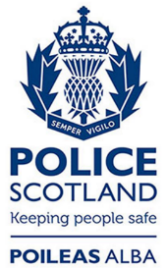 Freedom of Information ResponseOur reference:  FOI 24-1011Responded to:  27 May 2024